INDIVIDUAL ROLE PROFILE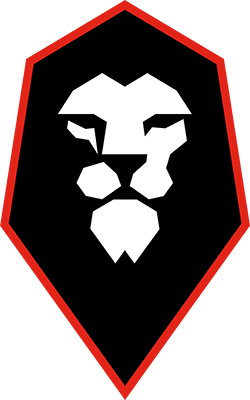 MATCHDAY EXPERIENCE INTERNYou will need to have a valid DBS check which the Club will pay for. RESPONSIBILITIESHelp co-ordinate the Youth Membership Programme, ensuring Youth Membership birthdays and special events are on the scoreboard and highlighted on matchdays Support planning events such as the Club’s Youth Christmas Party, EDI events and Autism Day Administration duties for Youth Membership and supporter fan groupsSupport with our sensory / autism projectGraphic design work for events and communications Provide an excellent service to Home / Away supporters, including a matchday welcome as the first point of contact with supportersMeet and greet supporters, helping with any seating issues and signposting to facilities.Be visible on matchdays and swiftly resolve any issues from supporters or our stewarding provider.Ensure excellent customer service, creating a rapport with our fans and magic moments where possible.Be on hand to deal with customer and low-level safeguarding queries.SalaryThis is a temporary, unpaid position on a voluntary basis to provide you with an opportunity for you to gain work experience.Time CommitmentThe placement will run between 3 – 6 months, support will be required between 10 – 16 hours a week. Ideally we’d like you to support on all home matchday fixtures and offer some time during the week to complete administrative tasks.